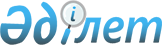 О проведении пятого заседания казахстанско-германской межправительственной комиссии по вопросам этнических немцев, проживающих в Республике Казахстан 28-30 мая 2001 года в городе АстанеПостановление Правительства Республики Казахстан от 26 мая 2001 года N 724

      В целях активизации сотрудничества между Республикой Казахстан и Федеративной Республикой Германия по поддержке казахстанских немцев Правительство Республики Казахстан постановляет: 

      1. Провести 28-30 мая 2001 года в городе Астане пятое заседание казахстанско-германской межправительственной комиссии по вопросам этнических немцев, проживающих в Республике Казахстан (далее - Комиссия). 

      2. Утвердить прилагаемый План мероприятий по подготовке и проведению пятого заседания Комиссии (далее - План). 

      3. Центральным и местным исполнительным органам, иным государственным органам Республики Казахстан (по согласованию) и заинтересованным организациям обеспечить реализацию Плана. 

      4. Управлению Делами Президента Республики Казахстан (по согласованию) принять необходимые меры по размещению и транспортному обслуживанию членов официальной делегации, а также экспертов и сопровождающих лиц, прибывающих за свой счет. 

      5. Министерству иностранных дел Республики Казахстан обеспечить финансирование расходов на проведение пятого заседания Комиссии за счет средств, предусмотренных в республиканском бюджете на 2001 год по программе "Представительские расходы". 

      6. Контроль за реализацией настоящего постановления возложить на Министерство культуры, информации и общественного согласия Республики Казахстан. 

      7. Настоящее постановление вступает в силу со дня подписания. 

 

     Премьер-Министр     Республики Казахстан

                                               Утвержден                                               постановлением Правительства                                               Республики Казахстан                                               от 26 мая 2001 года N 724 



 

                    План мероприятий по подготовке и проведению                    пятого заседания казахстанско-германской           межправительственной комиссии по вопросам этнических немцев,                          проживающих в Республике Казахстан                       28-30 мая 2001 года в городе Астане___________________________________________________________________________ N !     Наименование мероприятия         !Срок исполнения!Ответственные зап/п!                                      !               !    исполнение ___!______________________________________!_______________!________________ 1 !                     2                !        3      !        4 ___!______________________________________!_______________!________________ 1  Обеспечение организационно-протокольных   28-30 мая     МИД, МКИОС     мер в соответствии с Программой пребы-    вания делегации 2  Организация встречи и проводов            28-30 мая     МКИОС, МИД,     делегации в аэропортах гг.Астаны и                      акимы гг.Астаны    Алматы                                                  и Алматы 3  Обеспечение сопровождения по маршрутам    28-30 мая     МВД    следования членов делегации, а также    их безопасности в аэропорту, местах     проживания и посещения 4  Организация двусторонних встреч главы     28-30 мая     МКИОС, МИД     делегации с официальными лицами    Республики Казахстан      5  Проведение официального ужина от          29 мая        МКИОС, МИД, УД    имени Правительства                                     Президента РК    Республики Казахстан                                    (по согласова-                                                             нию) 6  Подготовить отчет о работе Комиссии       До 15 июня    МКИОС, МИД___________________________________________________________________________     (Специалисты: Мартина Н.А.,                   Горяева В.В.)
					© 2012. РГП на ПХВ «Институт законодательства и правовой информации Республики Казахстан» Министерства юстиции Республики Казахстан
				